Patroni honorowi: Poseł na Sejm RP Bożena KamińskaRektor PWSZ im. prof. Edwarda F. Szczepanika w SuwałkachMiędzynarodowa Konferencja Naukowa:„Synergetyczna Współpraca Międzynarodowa”Termin: 9 - 11 września 2016 r.Miejsce: Państwowa Wyższa Szkoła Zawodowa im. prof. Edwarda F. Szczepanika w Suwałkach, ul. Teofila Noniewicza 10, SuwałkiPark  Naukowo-Technologiczny  Polska-Wschód  w  Suwałkach  Sp. z o.o.,        ul. Innowacyjna 1, SuwałkiPub BRAMA, ul. Waryńskiego 7, SuwałkiJęzyki konferencji: polski, angielski, ukraiński, rosyjskiProgram konferencji:9 września 2016 r.Miejsce: Państwowa Wyższa Szkoła Zawodowa im. prof. Edwarda F. Szczepanika w Suwałkach, ul. Teofila Noniewicza 10, Suwałki10.00 – 10.30     Rejestracja uczestników konferencji10.30 – 11.00   Uroczyste otwarcie konferencji Dr Marta WiszniewskaRektor PWSZ im. prof. Edwarda F. Szczepanika w SuwałkachBożena Kamińska, Poseł na Sejm RP VII-VIII Kadencji,Polsko-Ukraińska Grupa Parlamentarna10.30 – 11.30   SESJA PLENARNAWspółczesne perspektywy rozwoju współpracy międzynarodowejBożena Kamińska, Poseł na Sejm RP VII-VIII Kadencji, Polsko-Ukraińska Grupa ParlamentarnaStosunki międzynarodowe a rozwój regionalny Anatol Terlecki, DBA, członek-korespondet Akademii Nauk Ekonomicznych Ukrainy, Fundacja Instytut Rozwoju Współpracy Międzynarodowej 11.30 – 12.30   SESJA TEMATYCZNA – I CZĘŚĆ   (Moderator: Dr Oleksii Kvilinskyi)Взаємозв’язок економічного зростання та економічного розвиткуProf. dr hab. Tamara Smovzhenko, Rektor of Banking University, UkraineSpołeczny rozwój a międzynarodowa współpraca regionów Prof. dr hab. Kazimierz Pająk, Uniwersytet Ekonomiczny w PoznaniuSustainable (socio-ecological-economic) development of regions viewpoint of economic security Prof. dr hab. Oleksandr Amosha, Academician of the National Academy of Sciences of UkraineDr hab. Yurii Kharazishvili, Senior Researcher, Institute of Industrial Economics of the National Academy of Sciences of UkraineInstitutional dimensions of international economic cooperationProf. dr hab. Vyacheslav Dementyev, Financial University under the Government of the Russian FederationUniversities in regional innovation systemProf. dr hab. Viacheslav Liashenko, Institute of Industrial Economics of the National Academy of Sciences of Ukraine, Kyiv, UkraineDr Oleksii Kvilinskyi, Poznań University of Economics and Business, Poznań, Poland12.30 – 12.45   Przerwa kawowa13.00 – 14.00   SESJA TEMATYCZNA – II CZĘŚĆ (Moderator: Dr Jarosław Kuczyński) Prospects for academic cooperation between Ukraine and PolandProf. dr hab. Mykola Rohoza, Academician of the Academy of Economic Sciences of Ukraine, Honored Scientist of Ukraine, First Vice Rector, Poltava University of Economics and Trade, Poltava, UkraineProf. dr hab. Sergii Ivanov, International Research Center Socio-Economic Problems of Modernization and Development Cooperation, Dnipro, Ukraine Sustainability as the modern base of the profitable business activity Prof. dr hab. Olga Popova, Otto-von-Guericke University MagdeburgProf. dr hab. Jörg Jablinski, Ostwestfalen-Lippe University of Applied SciencesSocioeconomical development of the regionProf. dr hab. Dmytro Lazarenko, Donbass State Pedagogical University, 
UkraineРазвитие инновационного потенциала промышленных предприятий в аспекте международного сотрудничестваProf. dr hab. Alla Cherep, Dean of Economics Faculty, Zaporizhzhya National University, Ukraine The cognitive determinants of global economic developmentDoc. dr Nataliia Dalevska, Donetsk National Technical University, UkraineAksjologiczne uwarunkowania współpracy międzynarodowej Polska-Ukraina  Dr Taras Moszowski, Fundacja Instytut Rozwoju Współpracy Międzynarodowej12.30 – 12.45   Obiad. Transfer do Parku Naukowo-Technologicznego15.00 – 16.00   SESJA TEMATYCZNA – III CZĘĆŚ(Moderator: Dr ......................................)Miejsce: Park  Naukowo-Technologiczny  Polska-Wschód  w  Suwałkach  Sp. z o.o.,         ul. Innowacyjna 116.00 – 16.30   Podsumowanie i zakończenie konferencji19.00 – 21.00   Spotkanie z Panem Wojciechem Kowalewskim w restauracji „Brama” (ul. Waryńskiego 7, Suwałki)10 września 2016 r.10.00 – 17.00  Wicieczki do Wilna11 września 2016 r.10.00 Transfer do WarszawyKomitet naukowy i organizacyjny konferencji:Dr Marta Wiszniewska, Rektor PWSZ im. prof. Edwarda F. Szczepanika w SuwałkachProf. dr hab. Kazimierz Pająk, d.h.c., Uniwersytet Ekonomiczny w PoznaniuProf. dr hab. Oleksandr Amosha, Akademik Narodowej Akademii Nauk UkrainyProf. dr hab. Tamara Smovzhenko, Rektor Uniwersytetu Bankowości w KijowieProf. dr hab. Vyacheslav Dementyev, Uniwersytet Finansów w Moskwie, RosjaProf. dr hab. Mykola Rohoza, Prorektor Poltawskiego Uniwerytetu Ekonomii i HandluProf. dr hab. Valentyna Khobta, Doniecki Narodowy Uniwersytet Techniczny, UkrainaProf. dr hab. Viacheslav Liashenko, Instytut Ekonomii Przemysłowej NAN UkrainyProf. dr hab. Olga Popova, Otto-von-Guericke University Magdeburg, GermanyProf. dr hab. Jörg Jablinski, Ostwestfalen-Lippe University of Applied Sciences, GermanyDr Jarosław Kuczyński, Prorektor ds. Promocji i Rozwoju PWSZ w SuwałkachDr Oleksii Kvilinskyi, Uniwersytet Ekonomiczny w PoznaniuOrganizator konferencji:Państwowa Wyższa Szkoła Zawodowa im. prof. Edwarda F. Szczepanika w Suwałkach16-400 Suwałkiul. Teofila Noniewicza 10tel. (87) 562 84 32fax. (87) 562 84 55e-mail: sekretariat@pwsz.suwalki.plweb: www.pwsz.suwalki.plWspółorganizatorzy konferencji: Suwalski Ośrodek KulturyUniwersytet Ekonomiczny w PoznaniuPark Naukowo-Technologiczny Polska-Wschód w Suwałkach Sp. z o.o.Fundacja Instytut Rozwoju Współpracy Międzynarodowej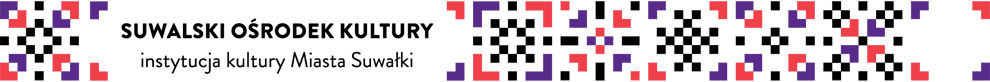 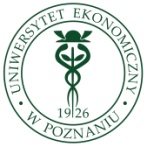 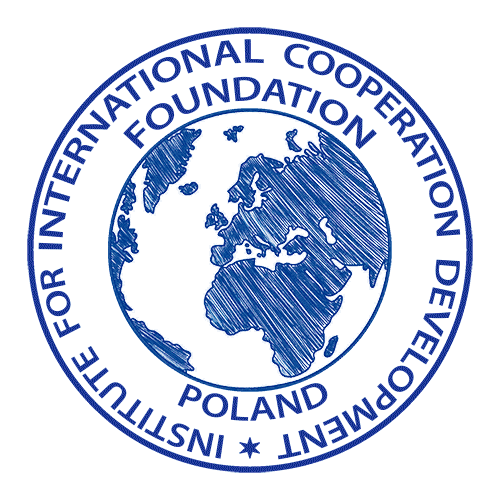 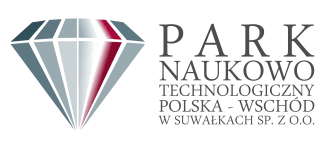 